8 классЗадание на 23.04.2020г.№ПредметТемаИнтернет ресурсПракт. заданиеКонтрольКомментарий1ХимияОнлайн трансляция на zoom.ruКислоты, их классификация и свойства. Ряд напряжения металловwww.Uchi.ruПараграф 39, упр.4 (стр.242)Выполнить задание в тетради, прислать фото на почту: mar998@yandex.ruОнлайн урок на платформе учи.ру в 9:002БиологияСреда обитания Экологические факторы.Стр.198-201 (только абиогенные факторы) Отв. На вопр.1,2 устно3АлгебраСоотношение алгебраической и геометрической моделей функцийhttps://uchi.ruВыполнить карточки по теме «Функции и графики» на сайте https://uchi.ruП.5.3 №761(а), 763(б), 774Сфотографировать и присылать на почтуВыполнить задание в тетрадях. Пишем число, тема, номер, вычисления Почта:anna.frolova3101@yandex.ru4Русский языкКультура речи. Употребление обособленных членов предложения (§ 42).Культура речи. Употребление обособленных членов предложения (§ 42).Фото на проверку5Физ – ра Гимнастика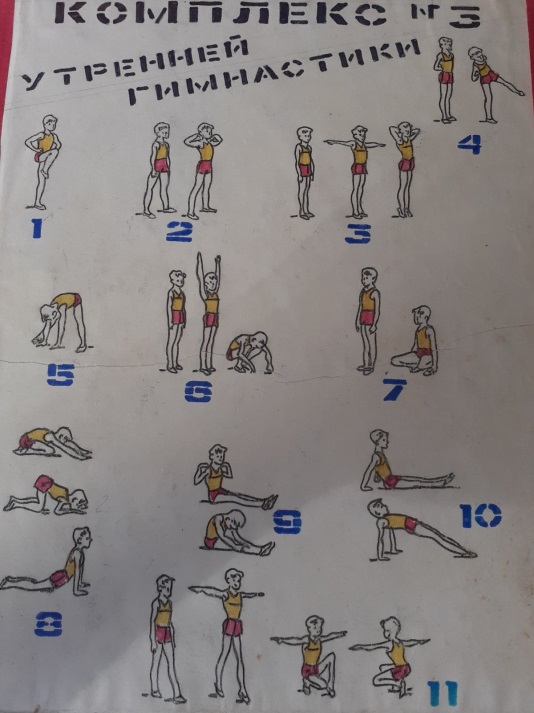 6МузыкаД.Шостакивич Симфония №7 «Ленинградская» https://nswnsnwnswn.blogspot.com/p/21.htmlПрослушать78